关于2021—2022学年第一学期法学双学位班学生缴费通知一、2018级法学双学位班学生学费1200元（4门课程共12学分，100元/学分）。2019级法学双学位班学生学费1100元（4门课程共11学分，100元/学分）。二、修四门以下课程和重修的同学请按课程对应学分缴费。（重修仅限本学期双学位班开设的课程）缴费流程：电脑端缴费通道：http://pay.whu.edu.cn/school_bmqz手机端缴费通道：扫描下方二维码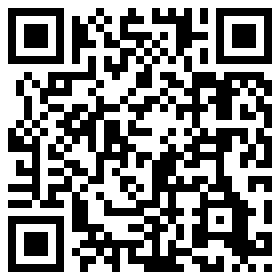 登录：选择校外生，输入已注册的手机号和密码；缴费项目名称：法学双学位（辅修）学费3、缴费时间：2021年9月6日0:00—9月12日24:004、缴费完毕后，请在各年级QQ群的在线文档中填写缴费信息。注意事项：请同学们务必按时缴费，过时视为自动放弃，不再补办。缴费前慎重考虑，手续一经办妥不得退费。3、如有疑问，请致电：68752917。联系人：田老师。武汉大学法学院2021年9月6日